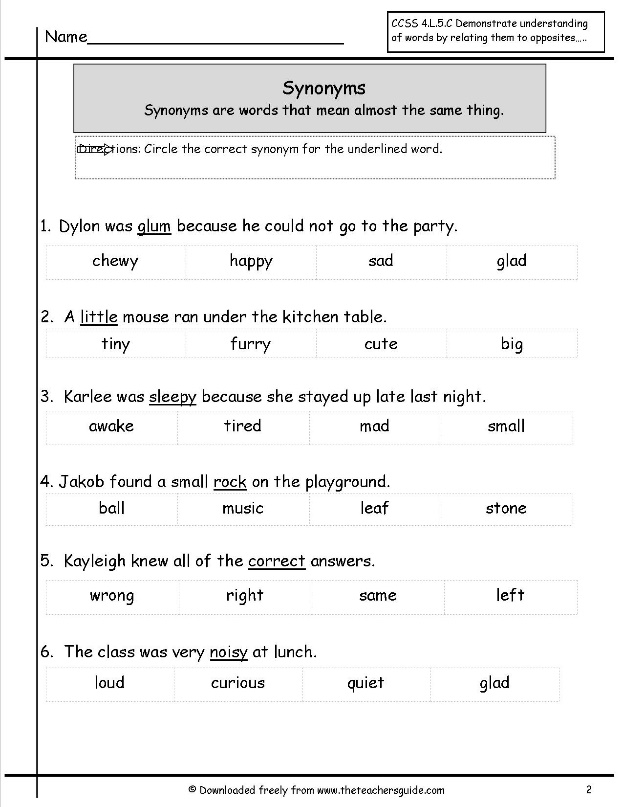 Copy the learning goal into your book. Then copy each sentence into your book and swap the underlined word for different synonym.Dylan was glum because he could not go to the party.chewy		happy		sad		gladA little mouse ran under the kitchen table.tiny		furry		cute		bigSarah was sleepy because she stayed up late last night.awake	tired		mad		smallJake found a small rock on the playground.ball		music		leaf		stonePeter knew all of the correct answers.wrong		right		same		leftThe class was very noisy at lunch.loud		curious		quiet	glad